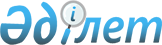 Шемонаиха ауданының ауылдық елді мекендерінде тұратын және жұмыс істейтін мемлекеттік ұйымдардың мамандарына әлеуметтік қолдау көрсету туралыШығыс Қазақстан облысы Шемонаиха аудандық мәслихатының 2020 жылғы 3 қыркүйектегі № 56/7-VI шешімі. Шығыс Қазақстан облысының Әділет департаментінде 2020 жылғы 16 қыркүйекте № 7539 болып тіркелді
      ЗҚАИ-ның ескертпесі.

      Құжаттың мәтінінде түпнұсқаның пунктуациясы мен орфографиясы сақталған.
      Қазақстан Республикасының 2001 жылғы 23 қаңтардағы "Қазақстан Республикасындағы жергілікті мемлекеттік басқару және өзін-өзі басқару туралы" Заңының 6-бабының 1-тармағының 15) тармақшасына, Қазақстан Республикасының 2005 жылғы 8 шілдедегі "Агроөнеркәсіптік кешенді және ауылдық аумақтарды дамытуды мемлекеттік реттеу туралы" Заңының 18-бабының 5-тармағына сәйкес Шемонаиха ауданының мәслихаты ШЕШІМ ҚАБЫЛДАДЫ:
      1. Шемонаиха ауданының ауылдық елді мекендерінде тұратын және жұмыс істейтін мемлекеттік денсаулық сақтау, әлеуметтік қамсыздандыру, білім беру, мәдениет және спорт ұйымдарының мамандарына көрсетілетін коммуналдық қызметтерге ақы төлеу және отын сатып алуға, алушылардан өтініштерін талап етпей, бюджет қаражаты есебінен 11,197 айлық есептік көрсеткіш мөлшерінде әлеуметтік қолдау көрсетілсін.
      2. Коммуналдық қызметтерге ақы төлеу және отын сатып алу бойынша әлеуметтік қолдау көрсетудің (одан әрі - әлеуметтік қолдау) келесі тәртібі белгіленсін:
      1) әлеуметтік қолдауды тағайындауды мемлекеттік денсаулық сақтау, әлеуметтік қамсыздандыру, білім беру, мәдениет және спорт ұйымдарының бірінші басшыларымен бекітілген жиынтық тізімдердің негізінде уәкілетті орган – "Шемонаиха ауданының жұмыспен қамту және әлеуметтік бағдарламалар бөлімі" мемлекеттік мекемесі жүзеге асырады;
      2) әлеуметтік қолдау Шемонаиха ауданы аумағындағы ауылдық елді мекендерде тұрақты тұратын және жұмыс істейтін тұлғаларға көрсетіледі;
      3) әлеуметтік қолдау жылына бір рет екінші деңгейдегі банктер арқылы беріледі.
      3. Әлеуметтік қолдау көрсетуден бас тарту негіздемелері:
      1) Шемонаиха ауданының шегінен тысқары ауылдық жерде тұру;
      2) жергілікті атқарушы органмен анықталған әлеуметтік қолдау алу құқығы бар лауазымдар тізіліміне сәйкес келмеуі;
      3) ағымдағы жылы әлеуметтік қолдау тағайындалған жағдайда, жыл ішінде екінші рет жүгінуі.
      4. Күші жойылды деп танылсын:
      1) Шемонаиха аудандық мәслихатының 2018 жылғы 25 қазандағы № 29/10-VI "Шемонаиха ауданының ауылдық елді мекендерінде тұратын және жұмыс істейтін мемлекеттік ұйымдардың мамандарына әлеуметтік қолдау көрсету туралы" (нормативтік құқықтық актілерді мемлекеттік тіркеу тізілімінде № 5-19-192 болып тіркелген, 2018 жылғы 16 қарашада Қазақстан Республикасының нормативтік құқықтық актілерінің эталондық бақылау банкінде электронды түрде жарияланған) шешімі;
      2) Шемонаиха аудандық мәслихатының 2020 жылғы 6 сәуірдегі № 50/6-VI "Шемонаиха аудандық мәслихатының 2018 жылғы 25 қазандағы № 29/10-VI "Шемонаиха ауданының ауылдық елді мекендерінде тұратын және жұмыс істейтін мемлекеттік ұйымдардың мамандарына әлеуметтік қолдау көрсету туралы" шешімінің қолданылуын тоқтату туралы" (нормативтік құқықтық актілерді мемлекеттік тіркеу тізілімінде № 6881 болып тіркелген, 2020 жылғы 20 сәуірде Қазақстан Республикасының нормативтік құқықтық актілерінің эталондық бақылау банкінде электронды түрде жарияланған) шешімі.
      5. Осы шешім оның алғашқы ресми жарияланған күнінен кейін күнтізбелік он күн өткен соң қолданысқа енгізіледі.
					© 2012. Қазақстан Республикасы Әділет министрлігінің «Қазақстан Республикасының Заңнама және құқықтық ақпарат институты» ШЖҚ РМК
				
      Сессия төрайымы

А. Яровикова

      Шемонаиха аудандық мәслихатының хатшысы 

А. Боровикова
